Ce formulaire doit être libellé « SantéNumérique2019_Formulaire_Nomcandidat »et obligatoirement être déposé par le porteur du projet sur SIGAP en format pdf.Date limite de candidature : 4 mars 2019 (midi, heure de Paris)IDENTIFICATIONProjetIdentification des équipes travaillant sur le projetPROJET DE RECHERCHEBUDGETMission pour les Initiatives 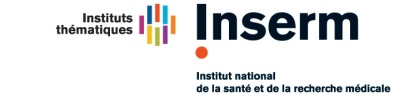 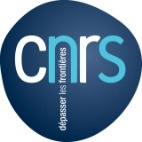 Transverses et Interdisciplinaires Défi Santé numérique – AAP 2019Formulaire de candidatureCivilité/NOM/Prénom du porteur du projetCivilité/NOM/Prénom du porteur du projetSection du comité national de la recherche scientifique Section du comité national de la recherche scientifique CSS InsermCSS InsermEtablissement de rattachement (CNRS, Inserm, Université, CEA, etc.)Etablissement de rattachement (CNRS, Inserm, Université, CEA, etc.)Code Unité (UMR, UPR, EA, etc.)Code Unité (UMR, UPR, EA, etc.)Nom du laboratoire et/ou de l’équipeNom du laboratoire et/ou de l’équipePour les unités rattachées au CNRS Institut principalPour les unités rattachées au CNRS Délégation régionalePour les unités rattachées à l’Inserm Institut thématiquePour les unités rattachées à l’Inserm Délégation régionaleTitre long du projet (150 caractères maximum)Acronyme du projetEtablissement de rattachement (CNRS, Inserm, Université, CEA, etc.)Code Unité (UMR, UPR, EA, etc.)Nom du laboratoire et/ou de l’équipePour les unités rattachées au CNRSPour les unités rattachées au CNRSPour les unités rattachées à l’InsermPour les unités rattachées à l’InsermCivilité/NOM/Prénom des personnes impliquées en précisant le référent scientifique du projetEtablissement de rattachement (CNRS, Inserm, Université, CEA, etc.)Code Unité (UMR, UPR, EA, etc.)Nom du laboratoire et/ou de l’équipeInstitut principalDélégation régionaleInstitut thématiqueDélégation régionaleCivilité/NOM/Prénom des personnes impliquées en précisant le référent scientifique du projetCurriculum Vitae du porteur du projet (1 page maximum)1 - Résumé (10 lignes maximum)2 – Mots-clés3 - Exposé scientifique du projet explicitant les points suivants (3 pages maximum) :L’état de l’art,Les verrous scientifiques et les objectifs mettant particulièrement en évidence le caractère interdisciplinaire, innovant, en rupture et exploratoire du projet,Les méthodologies à mettre en place,Les résultats attendus,L'implication des équipes et la contribution et complémentarité des différents participants (le temps de travail est à n’exprimer en personne/mois), Effet d’amorçage : expliciter en quoi ce projet permet de préparer la soumission d’un programme ambitieux auprès de bailleurs nationaux (Europe, ANR, …)1 – Budget détaillé et justifié par poste de dépenses et par équipe pour l’année 2019 (une demi-page maximum). Ce budget ne doit pas inclure la gratification de l’éventuel stage demandé. 2 – Demande exceptionnelle d’un stage de Master. Durée : 3 à 6 mois. Cette demande doit être argumentée et le laboratoire d’accueil (uniquement les structures CNRS ou Inserm) doit être clairement indiqué.Déplacements : missions, conférences, etc.€Organisation de manifestations : colloques, ateliers, etc.€Fonctionnement€Équipement non-amortissable (montant unitaire inférieur à 800 € HT)€Équipement amortissable (montant unitaire supérieur à 800 € HT)€Prestations de service étroitement liées à la mise en œuvre du projet €TOTAL€Visa du directeur de l’unité CNRS et du directeur de l’unité INSERM (porteur de projet et/ou référent scientifique)